说明：为保证您申请的有效性，请真实、完整地填写本表格的内容；我们将对您提供的所有信息严格保密。	一、申请材料及要求  1.   申请材料清单2.   申请材料要求入学申请表中、英文两个版本均需要完成；请使用黑色墨水笔工整填写；所有信息必须完整准确填写，如遇不适用情况，请填写“N/A”以替代要求的内容；为方便学习过程中的通知、交流和辅导，请务必在“个人信息及联系方式（Personal and Contact Details）”中提供有效的电子邮箱；表格中与个人信息、教育背景和工作背景相关的内容是申请审核的重要考虑因素，请慎重完整填写；入学推荐信高级管理者工商管理硕士（Executive MBA）项目申请人需提供一份入学推荐表。最高学历、学位及成绩单的扫描件申请人需将最高学历、学位证书及成绩单原件扫描一并提交。身份证及护照原件扫描申请人需将身份证及护照原件扫描一并提交。其他为方便资料审核，请申请人务必完成申请资料封面内容，填写姓名和申请日期。只有在申请材料按照要求完整提交后，申请人的申请方进入审核程序。如因申请材料提供不完全而造成审核延误，则由申请人本人承担责任。美国林肯大学EMBA报名表Lincoln University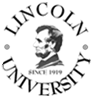 林肯大学 401 Fifteenth Street, Oakland, California 94612, USA Tel: (510) 628-8010, Toll Free: (888) 810-9998 Fax: (510) 628-8012 E-mail: admissions@lincolnuca.edu    Website: http://www.lincolnuca.edu APPLICATION FOR ADMISSION 入学申请书*STATUS (Check One):  (  ) International Student   (  ) U.S. Permanent Resident / United States Citizen *资历（勾选其一）：  （  ）国际学生          （ ）美国永久居民/美国公民 	*NAME 姓名:  (  ) Mr. 先生  (  ) Ms.女士                                                                                      Last / Family Name First / Given Middle 姓在先 名在后*BIRTH DATE (mm/dd/yy):          		     *COUNTRY OF BIRTH:                CITIZENSHIP:               *出生日期 （月/日/年）___________________*出生国家:_________________国籍：______________________  *CURRENT MAILING ADDRESS *邮件通讯地址: C/O  寄交:          	                                                                                                                                                                                          E-MAIL电子邮箱: 					TEL电话:      			        FAX传真:     		                               ADDRESS 地址:     													          				*INTENDED ACADEMIC TERM IN WHICH YOU BEGIN TO STUDY: *申请入学的学期：(     ) FALL (August) 20      	 (    ) SPRING (January) 20           (    ) SUMMER (June) 20        (     ) 秋季（八月）20______    (    ) 春季  （一月）20_______     (    )  夏季 （六月）20________*INTENDED STUDY *选修: CERTIFICATE PROGRAMS文凭课程:(     ) Executive Doctor of Business Administration (EDBA) 高级工商管理博士（EDBA）(     ) Executive Master of Business Administration (EMBA) 高级工商管理硕士（EMBA）*Please list below all high schools, colleges and universities that you have attended, and diplomas or degrees earned, including the month and year in which these diplomas or degrees were conferred, both in the United States and abroad: 请填上您所念过的高等学校，学院和大学和在其所获得的文凭与学位以及所获得上述文凭与学位的年月（美国和其他国家的文凭学位都必须填上）*Remaining application documents will be submitted (please select one of the following): 其他申请证件用以下方式呈交：(   ) by e-mail电子邮件   (   ) by fax传真  (   ) by mail 邮寄 (   ) in person本人呈上*I hereby certify that all of the information contained on this application form and other documents submitted is, to the best of my knowledge, complete and correct. I understand that all application documents used for admission process become the University property independent of the admission result, and the documents cannot be returned to me. If accepted, I will follow all the applicable rules, regulations and guidelines in the United States as well as those set forth by Lincoln University. 本人证明以上申请表格所填的资料和呈上的文件均为正确以及完整。本人也明白，不论申请结果为何，所呈上之申请文件均为林肯大学所有，并且不必退还本人。如果申请获得通过，本人将完全遵循美国国内以及林肯大学所拟定之申请规则、条例以及申请指导纲要。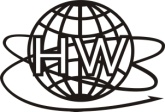 Signature签名: ___________________________________________ Date 日期: __________________________________Lincoln University uses no quotas to select its student body; merit is the sole determiner for admission to its educational programs and activities, which are non-sectarian and non-discriminatory. Lincoln University is a private, non-profit institution of higher learning. Pursuant to Lincoln University’s tradition and to the injunction of Title IX, Part 86 of the Education Amendments of 1972, Publ. L.92-318, and other Civil Rights Legislation, Lincoln University does not discriminate on the basis of sex, race, creed, color, religion, age, handicap or national and ethnic origin in reference to its education programs and activities, employment therein, and admission thereto. 林肯大学对于学生入学的遴选，并没有根据任何配额指标或其他限定。入学名额完全以申请者之优越成绩优点作为入学标准， 并且该标准为公平遴选，不会对任何申请者赋予特殊照顾与特权。林肯大学为一所非盈利性私立高等学府。依据林肯大学之传统，以及美国1972年（Publ.L.92-318）教育修正法第九条第86部分所禁止的条例，以及其他美国民事法，林肯大学不会对大学之教育课程和其他活动以及以后的就业或入学标准设定任何 性别、种族、信念主义、肤色、宗教、年龄、身体缺陷、国家，民族的遴选限定。美国林肯大学EMBA保密推荐信致申请人请在“致推荐人”一栏的“申请人”后空格里填好您的姓名，并将此表和推荐信信封一并送至您的推荐人。致推荐人美国林肯大学EMBA的宗旨是为中国的商界精英提供世界一流的、系统的管理训练，以帮助他们成为具有国际竞争力的企业家。学员必须征得单位同意每月占用两天工作时间参加学习。申请人至少要有4年工作经验。申请人 ________________（姓名必须与身份证/护照/回乡证上的相同）女士/先生（请选择）现向美国林肯大学管理学院申请攻读EMBA课程。我们在选择学院的过程中，非常注重申请人直接领导的意见。敬请您在填好表格后，将推荐信放入所附的专用信封，在封口处签名并交还申请人，由申请人将推荐信和报名表一并送回美国林肯大学管理学院EMBA办公室。您在封口处的签名将保证该信的真实性和完整性，我们收到该推荐信后，会在稍后向您传真或邮寄呈上一封致谢函。美国林肯大学EMBA将对此推荐信的内容严格保密，并十分感谢您能客观、具体地填写此推荐信。申请人的职务                           申请人下属员工人数                           您认识申请人 __________ 年                                                                                       请就下表中所列各项对申请人做评估请在下面空白位置写出您认为其它有助于全面评估申请人的评语。请在下列数轴上标注您对申请人的推荐程度。0不予推荐	1	2可以推荐	3	4极力推荐	5您是否就读过EMBA项目       是       学校/项目名称_______               否             您是否是美国林肯大学EMBA               毕业校友       是 	     _______   期                       否                                  在校学员	是      _______   期	                    否         签名：____________________             姓名（请用正楷写）：___________________  公司：____________________             职位：______________________ 地址：_____________________________     邮编：____________________________ 电话：___________________________       传真：_______________________ E-mail：  _________________________      日期：______________________请完备填写以上信息，以便我们为您提供学院最新活动信息，邀请您参加学院的讲座活动，分享最前沿的管理思想。申请材料	                份数英文入学申请表                          1中文入学申请表                          1入学推荐信                              1最高学历、学位证书及成绩单扫描件        1身份证原件正反两面扫描件                1护照扫描件                              1二寸蓝底证件照（电子版）                1现职名片                                2说明：以上资料均为电子版。Name of School学校名称Location of School(City, Country)学校所在地（市，国家）From(mm/yy)开始（月/年）To(mm/yy)完成（月/年）Diploma / Degree文凭/学位Ⅰ. 个人信息（请工整书写）Ⅰ. 个人信息（请工整书写）Ⅰ. 个人信息（请工整书写）Ⅰ. 个人信息（请工整书写）Ⅰ. 个人信息（请工整书写）Ⅰ. 个人信息（请工整书写）Ⅰ. 个人信息（请工整书写）Ⅰ. 个人信息（请工整书写）Ⅰ. 个人信息（请工整书写）Ⅰ. 个人信息（请工整书写）Ⅰ. 个人信息（请工整书写）Ⅰ. 个人信息（请工整书写）Ⅰ. 个人信息（请工整书写）Ⅰ. 个人信息（请工整书写）Ⅰ. 个人信息（请工整书写）Ⅰ. 个人信息（请工整书写）Ⅰ. 个人信息（请工整书写）Ⅰ. 个人信息（请工整书写）Ⅰ. 个人信息（请工整书写）Ⅰ. 个人信息（请工整书写）Ⅰ. 个人信息（请工整书写）Ⅰ. 个人信息（请工整书写）Ⅰ. 个人信息（请工整书写）Ⅰ. 个人信息（请工整书写）Ⅰ. 个人信息（请工整书写）Ⅰ. 个人信息（请工整书写）Ⅰ. 个人信息（请工整书写）Ⅰ. 个人信息（请工整书写）Ⅰ. 个人信息（请工整书写）Ⅰ. 个人信息（请工整书写）姓名姓名中文：         姓名拼音：中文：         姓名拼音：中文：         姓名拼音：中文：         姓名拼音：中文：         姓名拼音：中文：         姓名拼音：中文：         姓名拼音：中文：         姓名拼音：中文：         姓名拼音：中文：         姓名拼音：中文：         姓名拼音：中文：         姓名拼音：中文：         姓名拼音：中文：         姓名拼音：中文：         姓名拼音：中文：         姓名拼音：性别性别性别请贴1寸免冠照片请贴1寸免冠照片请贴1寸免冠照片请贴1寸免冠照片请贴1寸免冠照片请贴1寸免冠照片国籍国籍民族民族民族民族民族民族婚姻状况婚姻状况婚姻状况请贴1寸免冠照片请贴1寸免冠照片请贴1寸免冠照片请贴1寸免冠照片请贴1寸免冠照片请贴1寸免冠照片出生日期出生日期年  月    日年  月    日年  月    日年  月    日年  月    日年  月    日年  月    日年  月    日年  月    日出生地出生地出生地省       市    县省       市    县省       市    县省       市    县省       市    县省       市    县省       市    县省       市    县省       市    县省       市    县请贴1寸免冠照片请贴1寸免冠照片请贴1寸免冠照片请贴1寸免冠照片请贴1寸免冠照片请贴1寸免冠照片身份证号码身份证号码请贴1寸免冠照片请贴1寸免冠照片请贴1寸免冠照片请贴1寸免冠照片请贴1寸免冠照片请贴1寸免冠照片工作单位 工作单位 公司类型公司类型〇 国有或国有控股 〇民营或私人控股 〇外资控股 ○政府部门和事业单位 〇其他类型单位〇 国有或国有控股 〇民营或私人控股 〇外资控股 ○政府部门和事业单位 〇其他类型单位〇 国有或国有控股 〇民营或私人控股 〇外资控股 ○政府部门和事业单位 〇其他类型单位〇 国有或国有控股 〇民营或私人控股 〇外资控股 ○政府部门和事业单位 〇其他类型单位〇 国有或国有控股 〇民营或私人控股 〇外资控股 ○政府部门和事业单位 〇其他类型单位〇 国有或国有控股 〇民营或私人控股 〇外资控股 ○政府部门和事业单位 〇其他类型单位〇 国有或国有控股 〇民营或私人控股 〇外资控股 ○政府部门和事业单位 〇其他类型单位〇 国有或国有控股 〇民营或私人控股 〇外资控股 ○政府部门和事业单位 〇其他类型单位〇 国有或国有控股 〇民营或私人控股 〇外资控股 ○政府部门和事业单位 〇其他类型单位〇 国有或国有控股 〇民营或私人控股 〇外资控股 ○政府部门和事业单位 〇其他类型单位〇 国有或国有控股 〇民营或私人控股 〇外资控股 ○政府部门和事业单位 〇其他类型单位〇 国有或国有控股 〇民营或私人控股 〇外资控股 ○政府部门和事业单位 〇其他类型单位〇 国有或国有控股 〇民营或私人控股 〇外资控股 ○政府部门和事业单位 〇其他类型单位〇 国有或国有控股 〇民营或私人控股 〇外资控股 ○政府部门和事业单位 〇其他类型单位〇 国有或国有控股 〇民营或私人控股 〇外资控股 ○政府部门和事业单位 〇其他类型单位〇 国有或国有控股 〇民营或私人控股 〇外资控股 ○政府部门和事业单位 〇其他类型单位〇 国有或国有控股 〇民营或私人控股 〇外资控股 ○政府部门和事业单位 〇其他类型单位〇 国有或国有控股 〇民营或私人控股 〇外资控股 ○政府部门和事业单位 〇其他类型单位〇 国有或国有控股 〇民营或私人控股 〇外资控股 ○政府部门和事业单位 〇其他类型单位〇 国有或国有控股 〇民营或私人控股 〇外资控股 ○政府部门和事业单位 〇其他类型单位〇 国有或国有控股 〇民营或私人控股 〇外资控股 ○政府部门和事业单位 〇其他类型单位〇 国有或国有控股 〇民营或私人控股 〇外资控股 ○政府部门和事业单位 〇其他类型单位〇 国有或国有控股 〇民营或私人控股 〇外资控股 ○政府部门和事业单位 〇其他类型单位〇 国有或国有控股 〇民营或私人控股 〇外资控股 ○政府部门和事业单位 〇其他类型单位〇 国有或国有控股 〇民营或私人控股 〇外资控股 ○政府部门和事业单位 〇其他类型单位〇 国有或国有控股 〇民营或私人控股 〇外资控股 ○政府部门和事业单位 〇其他类型单位〇 国有或国有控股 〇民营或私人控股 〇外资控股 ○政府部门和事业单位 〇其他类型单位〇 国有或国有控股 〇民营或私人控股 〇外资控股 ○政府部门和事业单位 〇其他类型单位所属行业所属行业公司员工人数公司员工人数公司员工人数公司员工人数公司员工人数公司员工人数所在部门所在部门职  务职  务职  务职  务职  务职  务公司总资产额（万元）公司总资产额（万元）公司年销售额（万元）公司年销售额（万元）公司年销售额（万元）公司年销售额（万元）公司年销售额（万元）公司年销售额（万元）办公电话办公电话家庭电话家庭电话家庭电话家庭电话家庭电话传  真传  真传  真传  真传  真传  真手  机手  机E-mailE-mailE-mailE-mailE-mailE-mail学费来源（请划勾）学费来源（请划勾）○  公司全额支付    ○  公司部分支付    ○  学员本人支付     ○  其它来源○  公司全额支付    ○  公司部分支付    ○  学员本人支付     ○  其它来源○  公司全额支付    ○  公司部分支付    ○  学员本人支付     ○  其它来源○  公司全额支付    ○  公司部分支付    ○  学员本人支付     ○  其它来源○  公司全额支付    ○  公司部分支付    ○  学员本人支付     ○  其它来源○  公司全额支付    ○  公司部分支付    ○  学员本人支付     ○  其它来源○  公司全额支付    ○  公司部分支付    ○  学员本人支付     ○  其它来源○  公司全额支付    ○  公司部分支付    ○  学员本人支付     ○  其它来源○  公司全额支付    ○  公司部分支付    ○  学员本人支付     ○  其它来源○  公司全额支付    ○  公司部分支付    ○  学员本人支付     ○  其它来源○  公司全额支付    ○  公司部分支付    ○  学员本人支付     ○  其它来源○  公司全额支付    ○  公司部分支付    ○  学员本人支付     ○  其它来源○  公司全额支付    ○  公司部分支付    ○  学员本人支付     ○  其它来源○  公司全额支付    ○  公司部分支付    ○  学员本人支付     ○  其它来源○  公司全额支付    ○  公司部分支付    ○  学员本人支付     ○  其它来源○  公司全额支付    ○  公司部分支付    ○  学员本人支付     ○  其它来源○  公司全额支付    ○  公司部分支付    ○  学员本人支付     ○  其它来源○  公司全额支付    ○  公司部分支付    ○  学员本人支付     ○  其它来源○  公司全额支付    ○  公司部分支付    ○  学员本人支付     ○  其它来源○  公司全额支付    ○  公司部分支付    ○  学员本人支付     ○  其它来源○  公司全额支付    ○  公司部分支付    ○  学员本人支付     ○  其它来源○  公司全额支付    ○  公司部分支付    ○  学员本人支付     ○  其它来源○  公司全额支付    ○  公司部分支付    ○  学员本人支付     ○  其它来源○  公司全额支付    ○  公司部分支付    ○  学员本人支付     ○  其它来源○  公司全额支付    ○  公司部分支付    ○  学员本人支付     ○  其它来源○  公司全额支付    ○  公司部分支付    ○  学员本人支付     ○  其它来源○  公司全额支付    ○  公司部分支付    ○  学员本人支付     ○  其它来源○  公司全额支付    ○  公司部分支付    ○  学员本人支付     ○  其它来源您希望我们联系您的  □ 现家庭住址    □  办公地址您希望我们联系您的  □ 现家庭住址    □  办公地址您希望我们联系您的  □ 现家庭住址    □  办公地址您希望我们联系您的  □ 现家庭住址    □  办公地址您希望我们联系您的  □ 现家庭住址    □  办公地址您希望我们联系您的  □ 现家庭住址    □  办公地址您希望我们联系您的  □ 现家庭住址    □  办公地址您希望我们联系您的  □ 现家庭住址    □  办公地址您希望我们联系您的  □ 现家庭住址    □  办公地址您希望我们联系您的  □ 现家庭住址    □  办公地址您希望我们联系您的  □ 现家庭住址    □  办公地址您希望我们联系您的  □ 现家庭住址    □  办公地址您希望我们联系您的  □ 现家庭住址    □  办公地址您希望我们联系您的  □ 现家庭住址    □  办公地址您希望我们联系您的  □ 现家庭住址    □  办公地址您希望我们联系您的  □ 现家庭住址    □  办公地址您希望我们联系您的  □ 现家庭住址    □  办公地址您希望我们联系您的  □ 现家庭住址    □  办公地址您希望我们联系您的  □ 现家庭住址    □  办公地址您希望我们联系您的  □ 现家庭住址    □  办公地址您希望我们联系您的  □ 现家庭住址    □  办公地址您希望我们联系您的  □ 现家庭住址    □  办公地址您希望我们联系您的  □ 现家庭住址    □  办公地址您希望我们联系您的  □ 现家庭住址    □  办公地址您希望我们联系您的  □ 现家庭住址    □  办公地址您希望我们联系您的  □ 现家庭住址    □  办公地址您希望我们联系您的  □ 现家庭住址    □  办公地址您希望我们联系您的  □ 现家庭住址    □  办公地址您希望我们联系您的  □ 现家庭住址    □  办公地址您希望我们联系您的  □ 现家庭住址    □  办公地址现家庭住址邮编现家庭住址邮编办公地址邮编办公地址邮编请您指定一位紧急联系人请您指定一位紧急联系人请您指定一位紧急联系人请您指定一位紧急联系人请您指定一位紧急联系人请您指定一位紧急联系人请您指定一位紧急联系人请您指定一位紧急联系人请您指定一位紧急联系人请您指定一位紧急联系人请您指定一位紧急联系人请您指定一位紧急联系人请您指定一位紧急联系人请您指定一位紧急联系人请您指定一位紧急联系人请您指定一位紧急联系人请您指定一位紧急联系人请您指定一位紧急联系人请您指定一位紧急联系人请您指定一位紧急联系人请您指定一位紧急联系人请您指定一位紧急联系人请您指定一位紧急联系人请您指定一位紧急联系人请您指定一位紧急联系人请您指定一位紧急联系人请您指定一位紧急联系人请您指定一位紧急联系人请您指定一位紧急联系人请您指定一位紧急联系人紧急联系人姓名紧急联系人姓名联系方式 电话/手机联系方式 电话/手机联系方式 电话/手机联系方式 电话/手机联系方式 电话/手机联系方式 电话/手机Ⅱ. 教育背景Ⅱ. 教育背景Ⅱ. 教育背景Ⅱ. 教育背景Ⅱ. 教育背景Ⅱ. 教育背景Ⅱ. 教育背景Ⅱ. 教育背景Ⅱ. 教育背景Ⅱ. 教育背景Ⅱ. 教育背景Ⅱ. 教育背景Ⅱ. 教育背景Ⅱ. 教育背景Ⅱ. 教育背景Ⅱ. 教育背景Ⅱ. 教育背景Ⅱ. 教育背景Ⅱ. 教育背景Ⅱ. 教育背景Ⅱ. 教育背景Ⅱ. 教育背景Ⅱ. 教育背景Ⅱ. 教育背景Ⅱ. 教育背景Ⅱ. 教育背景Ⅱ. 教育背景Ⅱ. 教育背景Ⅱ. 教育背景Ⅱ. 教育背景毕业院校 毕业院校 毕业院校 毕业院校 毕业院校 毕业院校 毕业院校 毕业院校 毕业院校 毕业院校 毕业院校 毕业院校 毕业院校 毕业院校 毕业院校 毕业院校 毕业院校 毕业院校 毕业院校 毕业院校 毕业院校 毕业院校 毕业院校 毕业院校 毕业院校 毕业院校 毕业院校 毕业院校 毕业院校 毕业院校 最高学历（请划勾） ○  博士         ○  硕士        ○  本科        ○  专科       ○  高中最高学历（请划勾） ○  博士         ○  硕士        ○  本科        ○  专科       ○  高中最高学历（请划勾） ○  博士         ○  硕士        ○  本科        ○  专科       ○  高中最高学历（请划勾） ○  博士         ○  硕士        ○  本科        ○  专科       ○  高中最高学历（请划勾） ○  博士         ○  硕士        ○  本科        ○  专科       ○  高中最高学历（请划勾） ○  博士         ○  硕士        ○  本科        ○  专科       ○  高中最高学历（请划勾） ○  博士         ○  硕士        ○  本科        ○  专科       ○  高中最高学历（请划勾） ○  博士         ○  硕士        ○  本科        ○  专科       ○  高中最高学历（请划勾） ○  博士         ○  硕士        ○  本科        ○  专科       ○  高中最高学历（请划勾） ○  博士         ○  硕士        ○  本科        ○  专科       ○  高中最高学历（请划勾） ○  博士         ○  硕士        ○  本科        ○  专科       ○  高中最高学历（请划勾） ○  博士         ○  硕士        ○  本科        ○  专科       ○  高中最高学历（请划勾） ○  博士         ○  硕士        ○  本科        ○  专科       ○  高中最高学历（请划勾） ○  博士         ○  硕士        ○  本科        ○  专科       ○  高中最高学历（请划勾） ○  博士         ○  硕士        ○  本科        ○  专科       ○  高中最高学历（请划勾） ○  博士         ○  硕士        ○  本科        ○  专科       ○  高中最高学历（请划勾） ○  博士         ○  硕士        ○  本科        ○  专科       ○  高中最高学历（请划勾） ○  博士         ○  硕士        ○  本科        ○  专科       ○  高中最高学历（请划勾） ○  博士         ○  硕士        ○  本科        ○  专科       ○  高中最高学历（请划勾） ○  博士         ○  硕士        ○  本科        ○  专科       ○  高中最高学历（请划勾） ○  博士         ○  硕士        ○  本科        ○  专科       ○  高中最高学历（请划勾） ○  博士         ○  硕士        ○  本科        ○  专科       ○  高中最高学历（请划勾） ○  博士         ○  硕士        ○  本科        ○  专科       ○  高中最高学历（请划勾） ○  博士         ○  硕士        ○  本科        ○  专科       ○  高中最高学历（请划勾） ○  博士         ○  硕士        ○  本科        ○  专科       ○  高中最高学历（请划勾） ○  博士         ○  硕士        ○  本科        ○  专科       ○  高中最高学历（请划勾） ○  博士         ○  硕士        ○  本科        ○  专科       ○  高中最高学历（请划勾） ○  博士         ○  硕士        ○  本科        ○  专科       ○  高中最高学历（请划勾） ○  博士         ○  硕士        ○  本科        ○  专科       ○  高中最高学历（请划勾） ○  博士         ○  硕士        ○  本科        ○  专科       ○  高中全日制高等教育：全日制高等教育：全日制高等教育：全日制高等教育：全日制高等教育：全日制高等教育：全日制高等教育：全日制高等教育：全日制高等教育：全日制高等教育：全日制高等教育：全日制高等教育：全日制高等教育：全日制高等教育：全日制高等教育：全日制高等教育：全日制高等教育：全日制高等教育：全日制高等教育：全日制高等教育：全日制高等教育：全日制高等教育：全日制高等教育：全日制高等教育：全日制高等教育：全日制高等教育：全日制高等教育：全日制高等教育：全日制高等教育：全日制高等教育：学校名称学校名称学校名称学校名称学校名称学校名称起止日期起止日期起止日期起止日期起止日期起止日期起止日期起止日期起止日期起止日期起止日期起止日期起止日期起止日期专业专业专业专业专业专业专业学位学位学位年月—年月年月—年月年月—年月年月—年月年月—年月年月—年月年月—年月年月—年月年月—年月年月—年月年月—年月年月—年月年月—年月年月—年月年月—年月年月—年月年月—年月年月—年月年月—年月年月—年月年月—年月年月—年月年月—年月年月—年月年月—年月年月—年月年月—年月年月—年月年月—年月   年月—年月   年月—年月   年月—年月   年月—年月   年月—年月   年月—年月   年月—年月   年月—年月   年月—年月   年月—年月   年月—年月   年月—年月   年月—年月   Ⅲ. 工作背景Ⅲ. 工作背景Ⅲ. 工作背景Ⅲ. 工作背景Ⅲ. 工作背景Ⅲ. 工作背景Ⅲ. 工作背景Ⅲ. 工作背景Ⅲ. 工作背景Ⅲ. 工作背景Ⅲ. 工作背景Ⅲ. 工作背景Ⅲ. 工作背景Ⅲ. 工作背景Ⅲ. 工作背景Ⅲ. 工作背景Ⅲ. 工作背景Ⅲ. 工作背景Ⅲ. 工作背景Ⅲ. 工作背景Ⅲ. 工作背景Ⅲ. 工作背景Ⅲ. 工作背景Ⅲ. 工作背景Ⅲ. 工作背景Ⅲ. 工作背景Ⅲ. 工作背景Ⅲ. 工作背景Ⅲ. 工作背景Ⅲ. 工作背景累计工作年数累计工作年数累计工作年数累计管理年数（未满整年工作时间不计）累计管理年数（未满整年工作时间不计）累计管理年数（未满整年工作时间不计）累计管理年数（未满整年工作时间不计）累计管理年数（未满整年工作时间不计）累计管理年数（未满整年工作时间不计）累计管理年数（未满整年工作时间不计）累计管理年数（未满整年工作时间不计）累计管理年数（未满整年工作时间不计）累计管理年数（未满整年工作时间不计）工作经历(从最近填起)：工作经历(从最近填起)：工作经历(从最近填起)：工作经历(从最近填起)：工作经历(从最近填起)：工作经历(从最近填起)：工作经历(从最近填起)：工作经历(从最近填起)：工作经历(从最近填起)：工作经历(从最近填起)：工作经历(从最近填起)：工作经历(从最近填起)：工作经历(从最近填起)：工作经历(从最近填起)：工作经历(从最近填起)：工作经历(从最近填起)：工作经历(从最近填起)：工作经历(从最近填起)：工作经历(从最近填起)：工作经历(从最近填起)：工作经历(从最近填起)：工作经历(从最近填起)：工作经历(从最近填起)：工作经历(从最近填起)：工作经历(从最近填起)：工作经历(从最近填起)：工作经历(从最近填起)：工作经历(从最近填起)：工作经历(从最近填起)：工作经历(从最近填起)：工作单位工作单位工作单位工作单位工作单位工作单位工作单位工作单位工作单位工作单位起止日期起止日期起止日期起止日期起止日期起止日期起止日期起止日期起止日期部  门部  门部  门部  门部  门部  门部  门职  位职  位职  位职  位Ⅳ. 推荐人Ⅳ. 推荐人Ⅳ. 推荐人Ⅳ. 推荐人Ⅳ. 推荐人Ⅳ. 推荐人Ⅳ. 推荐人Ⅳ. 推荐人Ⅳ. 推荐人Ⅳ. 推荐人Ⅳ. 推荐人Ⅳ. 推荐人Ⅳ. 推荐人Ⅳ. 推荐人Ⅳ. 推荐人Ⅳ. 推荐人Ⅳ. 推荐人Ⅳ. 推荐人Ⅳ. 推荐人Ⅳ. 推荐人Ⅳ. 推荐人Ⅳ. 推荐人Ⅳ. 推荐人Ⅳ. 推荐人Ⅳ. 推荐人Ⅳ. 推荐人Ⅳ. 推荐人Ⅳ. 推荐人Ⅳ. 推荐人Ⅳ. 推荐人推荐人1：推荐人1：推荐人1：推荐人1：推荐人1：推荐人1：推荐人1：推荐人1：推荐人1：推荐人1：推荐人1：推荐人1：推荐人1：推荐人1：推荐人1：推荐人1：推荐人1：推荐人1：推荐人1：推荐人1：推荐人1：推荐人1：推荐人1：推荐人1：推荐人1：推荐人1：推荐人1：推荐人1：推荐人1：推荐人1：姓名工作单位工作单位工作单位工作单位部门职务职务职务电话通信地址通信地址通信地址通信地址邮编邮编邮编邮编推荐人2：推荐人2：推荐人2：推荐人2：推荐人2：推荐人2：推荐人2：推荐人2：推荐人2：推荐人2：推荐人2：推荐人2：推荐人2：推荐人2：推荐人2：推荐人2：推荐人2：推荐人2：推荐人2：推荐人2：推荐人2：推荐人2：推荐人2：推荐人2：推荐人2：推荐人2：推荐人2：推荐人2：推荐人2：推荐人2：姓名工作单位工作单位工作单位工作单位部门职务职务职务电话通信地址通信地址通信地址通信地址邮编邮编邮编邮编我保证所提交的上述任何资料均真实可靠，并愿对因虚假资料导致的申请失败及学籍的取消承担全部责任                                         申请人签名               日期                      我保证所提交的上述任何资料均真实可靠，并愿对因虚假资料导致的申请失败及学籍的取消承担全部责任                                         申请人签名               日期                      我保证所提交的上述任何资料均真实可靠，并愿对因虚假资料导致的申请失败及学籍的取消承担全部责任                                         申请人签名               日期                      我保证所提交的上述任何资料均真实可靠，并愿对因虚假资料导致的申请失败及学籍的取消承担全部责任                                         申请人签名               日期                      我保证所提交的上述任何资料均真实可靠，并愿对因虚假资料导致的申请失败及学籍的取消承担全部责任                                         申请人签名               日期                      我保证所提交的上述任何资料均真实可靠，并愿对因虚假资料导致的申请失败及学籍的取消承担全部责任                                         申请人签名               日期                      我保证所提交的上述任何资料均真实可靠，并愿对因虚假资料导致的申请失败及学籍的取消承担全部责任                                         申请人签名               日期                      我保证所提交的上述任何资料均真实可靠，并愿对因虚假资料导致的申请失败及学籍的取消承担全部责任                                         申请人签名               日期                      我保证所提交的上述任何资料均真实可靠，并愿对因虚假资料导致的申请失败及学籍的取消承担全部责任                                         申请人签名               日期                      我保证所提交的上述任何资料均真实可靠，并愿对因虚假资料导致的申请失败及学籍的取消承担全部责任                                         申请人签名               日期                      我保证所提交的上述任何资料均真实可靠，并愿对因虚假资料导致的申请失败及学籍的取消承担全部责任                                         申请人签名               日期                      我保证所提交的上述任何资料均真实可靠，并愿对因虚假资料导致的申请失败及学籍的取消承担全部责任                                         申请人签名               日期                      我保证所提交的上述任何资料均真实可靠，并愿对因虚假资料导致的申请失败及学籍的取消承担全部责任                                         申请人签名               日期                      我保证所提交的上述任何资料均真实可靠，并愿对因虚假资料导致的申请失败及学籍的取消承担全部责任                                         申请人签名               日期                      我保证所提交的上述任何资料均真实可靠，并愿对因虚假资料导致的申请失败及学籍的取消承担全部责任                                         申请人签名               日期                      我保证所提交的上述任何资料均真实可靠，并愿对因虚假资料导致的申请失败及学籍的取消承担全部责任                                         申请人签名               日期                      我保证所提交的上述任何资料均真实可靠，并愿对因虚假资料导致的申请失败及学籍的取消承担全部责任                                         申请人签名               日期                      我保证所提交的上述任何资料均真实可靠，并愿对因虚假资料导致的申请失败及学籍的取消承担全部责任                                         申请人签名               日期                      我保证所提交的上述任何资料均真实可靠，并愿对因虚假资料导致的申请失败及学籍的取消承担全部责任                                         申请人签名               日期                      我保证所提交的上述任何资料均真实可靠，并愿对因虚假资料导致的申请失败及学籍的取消承担全部责任                                         申请人签名               日期                      我保证所提交的上述任何资料均真实可靠，并愿对因虚假资料导致的申请失败及学籍的取消承担全部责任                                         申请人签名               日期                      我保证所提交的上述任何资料均真实可靠，并愿对因虚假资料导致的申请失败及学籍的取消承担全部责任                                         申请人签名               日期                      我保证所提交的上述任何资料均真实可靠，并愿对因虚假资料导致的申请失败及学籍的取消承担全部责任                                         申请人签名               日期                      我保证所提交的上述任何资料均真实可靠，并愿对因虚假资料导致的申请失败及学籍的取消承担全部责任                                         申请人签名               日期                      我保证所提交的上述任何资料均真实可靠，并愿对因虚假资料导致的申请失败及学籍的取消承担全部责任                                         申请人签名               日期                      我保证所提交的上述任何资料均真实可靠，并愿对因虚假资料导致的申请失败及学籍的取消承担全部责任                                         申请人签名               日期                      我保证所提交的上述任何资料均真实可靠，并愿对因虚假资料导致的申请失败及学籍的取消承担全部责任                                         申请人签名               日期                      我保证所提交的上述任何资料均真实可靠，并愿对因虚假资料导致的申请失败及学籍的取消承担全部责任                                         申请人签名               日期                      我保证所提交的上述任何资料均真实可靠，并愿对因虚假资料导致的申请失败及学籍的取消承担全部责任                                         申请人签名               日期                      我保证所提交的上述任何资料均真实可靠，并愿对因虚假资料导致的申请失败及学籍的取消承担全部责任                                         申请人签名               日期                      优异良好一般较差无从判断分析判断能力成熟程度人际交往/团队合作口头表达书面表达领导潜能主动性